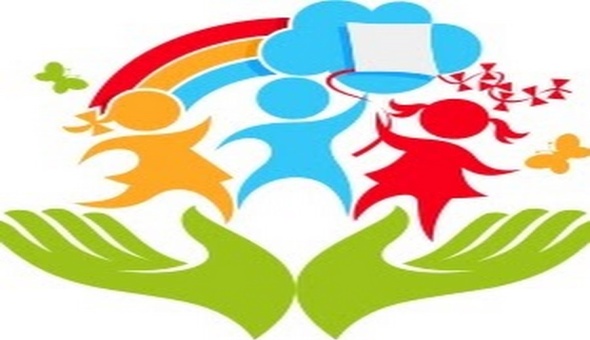 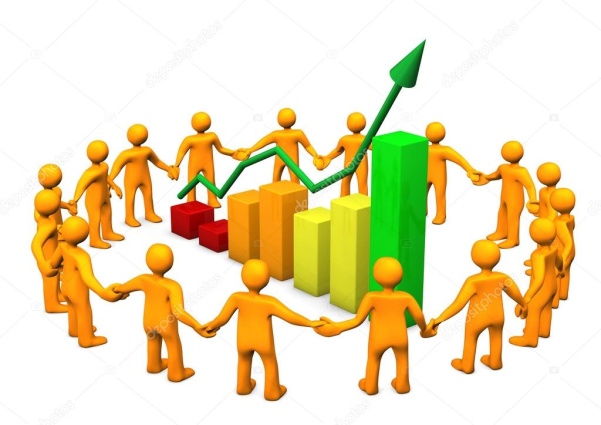 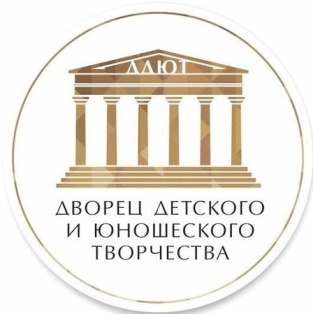 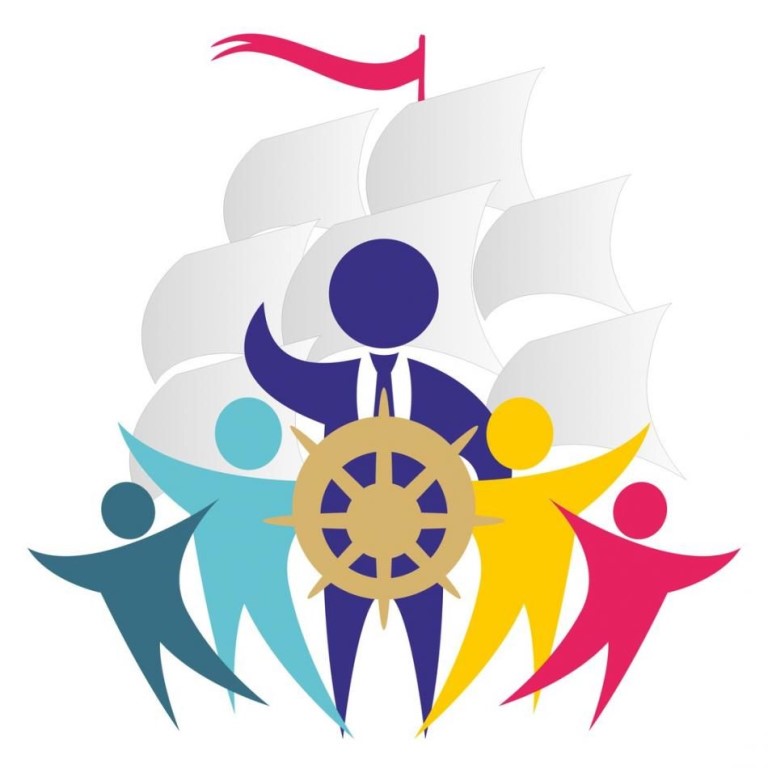      Разработчик      Сивицкая Галина Владимировна,      методист, рук. методического объединения